FORMULARIO DE INSCRIPCIONAcepto someterme a las reglas de la WS, a las prescripciones de la Real Federación Española de Vela, a las Instrucciones de Regata y al resto de las reglas por las que se rige la regata, así como admito las penalizaciones que me puedan ser impuestas y otras acciones que puedan tomarse al amparo de tales reglas, supeditadas a las apelaciones y revisiones en ellas previstas, como decisiones definitivas en cualquiera de los asuntos relativos a aquellas reglas, aceptando no someter ninguna de ellas al conocimiento de juzgado o tribunal alguno. Reconozco que, tal como indica  4 del RRV, es de mi exclusiva responsabilidad decidir si tomo o no la salida o si continúo en la prueba, y acepto no someter a juzgado o tribunal alguno cualquier asunto relativo a tal decisión y a sus consecuencias.Declaro que mi embarcación cumple con el reglamento de seguridad de la WS en su Categoría 4.Me comprometo a permanecer a la escucha en el canal 72 de VHF durante toda la regata y a colaborar activamente, junto con mi tripulación, en las tareas de ayuda y rescate cuando sea requerido por el Comité de Regata.Autorizo a las entidades organizadoras a difundir en todo tipo de medios de comunicación escritos y audiovisuales, las imágenes recogidas en el evento.Lugar y fecha      Firma del ResponsableDe conformidad con lo dispuesto en  15/1999, de 13 de diciembre, de Protección de Datos de Carácter Personal, se informa que los datos personales que nos proporcione se incorporarán a un fichero titularidad del Real Club Náutico ded San Sebastián. Dichos datos se utilizarán para la gestión de inscripciones, clasificaciones y difusión en prensa. Si desea ejercitar sus derechos de acceso, rectificación o cancelación puede hacerlo enviándonos un e-mail a la siguiente dirección: info@rcnss.comEnviar a: rcnauticoss@gmail.com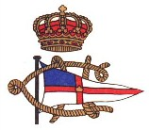 REAL CLUB NAUTICO DE SAN SEBASTIANXVIII MEMORIAL VICENTE MUNILLACRUCEROS IRC – OSIRIS14 y 15 de Julio de 2018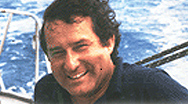 División o ClaseDivisión o ClaseDivisión o ClaseTCCTCCTCCNº de VelaNº de VelaNº de VelaNombre del barcoNombre del barcoNombre del barcoNombre del barcoNombre del barcoNombre del barcoPublicidadSI    NO PublicidadSI    NO PublicidadSI    NO PatrónPatrónPatrónPatrónPatrónPatrónLicenciaLicenciaLicenciaMóvilMóvilMóvilMóvilMóvilE-mailE-mailE-mailE-mailClubClubClubClubClubClubClubClubClubTripulantesTripulantesTripulantesTripulantesTripulantesTripulantesTripulantesLicenciasLicenciasSolicitudes de atraque / fondeoSolicitudes de atraque / fondeoSolicitudes de atraque / fondeoSolicitudes de atraque / fondeoSolicitudes de atraque / fondeoSolicitudes de atraque / fondeoSolicitudes de atraque / fondeoSolicitudes de atraque / fondeoSolicitudes de atraque / fondeoCNHSI   NO Eslora en metrosEslora en metrosDía llegada (dd/mm/aaaa)Día llegada (dd/mm/aaaa)Día llegada (dd/mm/aaaa)Día llegada (dd/mm/aaaa)RCNSSSI   NO Eslora en metrosEslora en metrosDía llegada (dd/mm/aaaa)Día llegada (dd/mm/aaaa)Día llegada (dd/mm/aaaa)Día llegada (dd/mm/aaaa)Día salida (dd/mm/aaaa)